WINNER DRAFT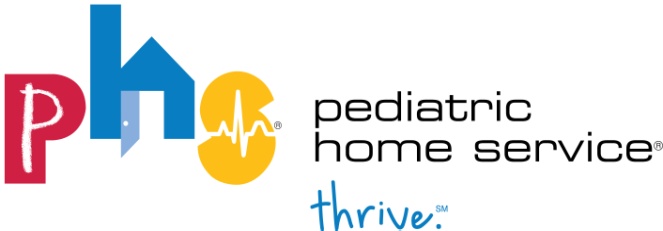 [INSERT COPY LOGO]Katlyn Bourget							[INSERT CONTACT NAME]	Sr. Digital & PR Specialist at PHS					[INSERT CONTACT TITLE]651-789-0937   							[INSERT CONTACT INFO]	kjbourget@pediatrichomeservice.comJUNE XX, 2018[COMPANY NAME] named 2018 [INSERT CATEGORY “Top xxx”]PHS Top Spots features Minnesota’s best places for families with special needs St. Paul, Minn. – PHS Top Spots provides a resource for families of children with special needs to find the best spots in Minnesota that are set up to accommodate their needs, and [INSERT COMPANY NAME] was named the best spot for special needs families in [INSERT CATEGORY WON “top xxx”].[“INSERT COMPANY QUOTE”] The 2018 PHS Top Spots list was compiled through an online survey answered by families of children with medical complexities. The special needs community voted on nominated businesses and organizations in 12 categories, ranging from play spaces to support organizations across Minnesota. The second annual resource was compiled by PHS with the goal to be an annual, statewide guide. “At PHS, we care that all children with special needs thrive, but we found it hard to identify a resource that gives insights or suggestions on where it’s convenient to visit as a family with unique considerations across the state,” said Mark Hamman, president of PHS. “We asked our families and their communities to share their favorites for better access or adaptive spaces with kiddos in mind. Their insights have built this second annual go-to list for all Minnesotans.”  Families can find the PHS Top Spots list at [INSERT COMPANY LOCATION IF HARD COPIES AVAILABLE FOR PICK UP] or via digital download at PHSTopSpots.com.[INSERT COMPANY BOILERPLATE]About Pediatric Home ServiceBased in St. Paul, Pediatric Home Service is an independent pediatric home care company that helps children with medical complexities and technology dependencies live safely and successfully where they're most comfortable, at home with their families, rather than in a hospital. Pediatric Home Service has been partnering with health care professionals and family caregivers for more than two decades to deliver compassionate, specialized, high-quality care to children with special medical needs. # # #